ПРОЕКТ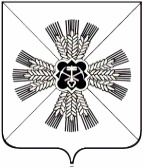 КЕМЕРОВСКАЯ ОБЛАСТЬПРОМЫШЛЕННОВСКИЙ МУНИЦИПАЛЬНЫЙ РАЙОНАДМИНИСТРАЦИЯТАРАБАРИНСКОГО СЕЛЬСКОГО ПОСЕЛЕНИЯПОСТАНОВЛЕНИЕот «___» ____ 2017г.  № ____с. ТрудО внесении изменений в постановление администрации Тарабаринского сельского поселения от 07.05.2015 № 24-п                              «Об утверждении  административного регламента исполнения муниципальной функции осуществления муниципального земельного контроля на территории Тарабаринского сельского поселения в новой редакции»В соответствии с Федеральными законами  от 06.10.2003 N 131-ФЗ «Об общих принципах организации местного самоуправления в Российской Федерации», от 26.12.2008 N 294-ФЗ «О защите прав юридических лиц и индивидуальных предпринимателей при осуществлении государственного контроля (надзора) и муниципального контроля», приказом Министерства экономического развития РФ от 30.04.2009 № 141 «О реализации положений Федерального закона «О защите прав юридических лиц и индивидуальных предпринимателей при осуществлении государственного контроля (надзора) и муниципального контроля»:1. Внести в постановление администрации Тарабаринского сельского поселения от 07.05.2015 № 24-п  «Об утверждении административного регламента исполнения муниципальной функции  осуществления муниципального земельного контроля на территории Тарабаринского сельского поселения в новой редакции»,  следующие изменения:        1.1.  подпункт 9) пункта 19 раздела 3 административного регламента  изложить в новой редакции:«9)  перечень документов, представление которых юридическим лицом, индивидуальным предпринимателем, гражданином необходимо для достижения целей и задач проведения проверки.При осуществлении муниципального земельного контроля в отношении физических лиц проверка проводится при наличии почтового уведомления о вручении уведомления и распоряжения (приложение 4) о проведении проверки или иных документов подтверждающих направление (вручение) уведомления и распоряжения о проведении проверки лицу, в отношении которого проводится проверка.В случае неявки физического лица, в отношении которого проводится проверка, при наличии документов подтверждающих направление (вручение) уведомления и распоряжения, проверка проводится в отсутствие лица. При этом материалы проверки направляются в орган государственного земельного контроля для рассмотрения и принятия решения в соответствии с законодательством Российской Федерации.Уведомление о проведении проверки и второй экземпляр распоряжения о проведении проверки вручается лицу в отношении, которого планируется проведение проверки не позднее, чем за три рабочих дня до начала ее проведения посредством направления заказного почтового отправления с уведомлением о вручении или иным доступным способом.Перечень документов, которые физическим, юридическим лицам, индивидуальным предпринимателям, необходимо предоставить при проведении проверки:копия документа, удостоверяющего личность физического лица, либо личность представителя физического или юридического лица с предъявлением оригинала;копия свидетельства о государственной регистрации физического лица в качестве индивидуального предпринимателя (для индивидуальных предпринимателей), копия свидетельства о государственной регистрации юридического лица (для юридических лиц) с предъявлением оригинала;копия документа, удостоверяющего права (полномочия) представителя физического или юридического лица, на присутствие при проведении проверок с предъявлением оригинала;копии документов, удостоверяющих (устанавливающих) права на проверяемый земельный участок, если право на данный земельный участок в соответствии с законодательством Российской Федерации признается возникшим независимо от его регистрации в едином государственном реестре прав;копии документов, удостоверяющих (устанавливающих) права на такое здание, строение, сооружение, если право на такое здание, строение, сооружение в соответствии с законодательством Российской Федерации признается возникшим независимо от его регистрации в едином государственном реестре прав.Дополнительно должностное лицо самостоятельно в порядке межведомственного информационного взаимодействия у государственного органа или органа местного самоуправления, в распоряжении которого находится такой документ (такая информация) запрашивает для проведения проверки следующие документы (соответствующую информацию):В Федеральной налоговой службе России (ФНС):а) сведения из Единого государственного реестра о юридическом лице;б) сведения из Единого государственного реестра  индивидуальных предпринимателей;в) сведения из Единого реестра субъектов малого и среднего предпринимательства;В Федеральной службе государственной регистрации, кадастра и картографии (РОСРЕЕСТР):г) выписку из Единого государственного реестра прав на недвижимое имущество и сделок с ним о правах отдельного лица на имевшиеся (имеющиеся) у него объекты недвижимого имущества;д ) выписка из Единого государственного реестра недвижимости об объекте недвижимости;е)  выписка из Единого государственного реестра недвижимости о переходе прав на объект недвижимого имущества;ж) кадастровый план территории;В Федеральном агентстве по управлению государственным имуществом, Комитете по управлению государственным имуществом Кемеровской области:з) сведения о наличии заключенных договоров аренды земельных участков, находящихся в собственности Российской Федерации, Кемеровской области, государственной неразграниченной собственности;и) сведения о наличии выданных разрешений на использование земельных участков, находящихся в собственности Российской Федерации, Кемеровской области, государственной неразграниченной собственности.В Федеральной миграционной службе России (ФМС):к) сведения о регистрации по месту жительства гражданина Российской Федерации;При проведении проверок должностные лица администрации производят обмер границ земельного участка, составляют фототаблицу, схематический чертеж земельного участка и иные документы, подтверждающие соблюдение (нарушение) земельного законодательства. В случае проведения проверки соблюдения земельного законодательства на двух и более земельных участках, правообладателем которых является одно физическое лицо, юридическое лицо, индивидуальный предприниматель вышеуказанные документы составляются по каждому земельному участку.По результатам проверки составляется акт проверки соблюдения земельного законодательства. Подготовка результатов проверки соблюдения земельного законодательства осуществляется на основании материалов, полученных в результате проверки. В случае, если лицо, в отношении которого осуществляются мероприятия по муниципальному земельному контролю, является правообладателем нескольких земельных участков, то акт проверки составляется отдельно на каждый земельный участок. Акт проверки составляется должностным лицом или должностными лицами, которые указаны в распоряжении. Акт проверки юридического лица, индивидуального предпринимателя, составляется по типовой форме (приложение 6), утвержденной приказом Минэкономразвития РФ, либо акт проверки соблюдения физическими лицами требований федеральных законов, законов Кемеровской области, муниципальных правовых актов Промышленновского муниципального района по вопросам использования земель по образцу (приложение 7).При осуществлении муниципального земельного контроля в отношении юридических лиц, индивидуальных предпринимателей, акт проверки должен содержать сведения, предусмотренные Федеральным законом от 26.12.2008 N 294-ФЗ.Акт проверки оформляется непосредственно после ее завершения в двух экземплярах, один из которых с копиями приложений вручается лицу, в отношении которого проводилась проверка, или его уполномоченному представителю под расписку об ознакомлении либо об отказе в ознакомлении с актом проверки. В случае отсутствия лица, в отношении которого проводилась проверка, или уполномоченного представителя, а также в случае отказа проверяемого лица дать расписку об ознакомлении либо об отказе в ознакомлении с актом проверки, в акте проверки делается соответствующая запись и он направляется заказным почтовым отправлением с уведомлением о вручении, которое приобщается к экземпляру акта проверки, хранящемуся в деле.В целях укрепления доказательной базы и подтверждения достоверности, полученных в ходе проверки сведений, указывающих на наличие события нарушения земельного законодательства, к акту прилагаются фототаблицы с нумерацией каждого фотоснимка, обмер площади земельного участка (при необходимости) и иная информация, подтверждающая или опровергающая наличие нарушения земельного законодательства.Акт проверки юридического лица и индивидуального предпринимателя либо акт проверки физического лица вместе с прилагаемыми к нему документами и материалами регистрируется в журнале регистрации актов проверок (приложение 8) и представляется Главе поселения.К акту проверки, при необходимости, прилагаются копии документов о правах на землю, копии муниципальных правовых актов и распорядительных документов органов местного самоуправления, договоров аренды земельных участков, объяснения заинтересованных лиц, показания свидетелей и другие документы или их копии, связанные с результатом проверки.».	2. Обнародовать настоящее постановление путем размещения на информационном стенде администрации Тарабаринского сельского поселения и разместить в информационно-телекоммуникационной сети «Интернет».3. Контроль за исполнением настоящего постановления оставляю за собой.4.  Постановление вступает в силу со дня подписания.                      ГлаваТарабаринского сельского поселения          С.М. Меньшутина